                                                                                                                                                    V                X                 VV = CORSA SI EFFETTUA SOLO IL GIOVEDI’X =  CORSA NON SI EFFETTUA IL GIOVEDI’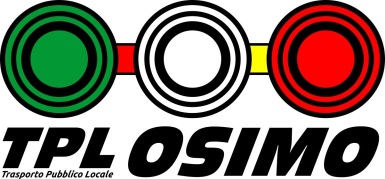 Via 5 torri, n. 26 Osimo (AN)tel.071.7232533 tpl.osimo@gmail.com ORARI IN VIGORE DAL 8/6/20 AL 13/9/20TRASPORTO SUBURBANO DI COLLEGAMENTO OSIMO CENTRO - FRAZIONI                                                                   V                   X                VFONTE MAGNA CANTINONI11.30VIA COSTA BORGO11.32VIA RONCISVALLE11.35VIA SAN VALENTINO11.38VIA BELLAFIORA11.40VIA MONTEGALLUCCIO11.41SANTO STEFANO11.42VIA ACQUAVIVA11.46VIA RONCISVALLE11.52VIA UNGHERIA 11.54AUTOSTAZIONE - PARCHEG.11.5512.5013.20VIA M. MENSA13.22VIA DEL DONATORE07.0012.05CAMPOCAVALLO v. Recanati13.28VIA MOLINO MENSA12.07VIA VICARELLIVIA MOLINO MENSA07.0213.35PIAZZA DEL COMUNE09.00AUTOSTAZIONE – PARCHEG.07.0507.3508.0509.0509.3010.1510.4512.15/2216.4019.15VIA VICARELLI13.38VIA MONTEFANESE13.40VIA C. COLOMBO07.0607.3608.0609.0609.3112.2413.4216.4119.16AUTOSTAZIONE-PARCHEG.13.43VIA FLAMINIA II07.3712.2513.44VIA CAGIATA07.3812.2713.46CAMPOCAVALLO v RECANATI07.4012.3013.49VIA UNGHERIA – BORGO08.0812.5216.4319.17ING. CIMITERO MAGGIORE08.1012.5316.4519.19SAN PATERNIANO SCUOLE08.1512.5816.5019.24VIA STRISCIONI (SMOM)16.5319.27SANTO STEFANO08.2013.05VIA DON STURZO13.11VIA SAN GIOVANNI08.40VIA GUAZZATORE08.4713.12VILLA16.5819.29PADIGLIONE VIA TEVERE12.3213.52PADIGLIONE VIA JESI07.0909.3512.3313.54CASENUOVE LATO CHIESA07.1409.4013.5917.0219.34CASENUOVE CIMITERO14.0017.0319.35PADIGLIONE09.0817.0719.43CAMPOCAVALLO07.4209.1217.1119.47VIA CAGIATA09.1617.1319.49VILLA  8307.1809.4514.05SANTO STEFANOSAN PATERNIANO CENTRO07.2209.5014.20SAN PATERNIANO Km 390007.2307.55VIA MONTEFANESE12.35VIA VICARELLI12.43VIA SOGNO12.45VIA MOLINO MENSA07.4612.46INGR. CIMITERO MAGGIORE07.2810.00OSIMO PIAZZA del COMUNE08.50MAXIPARCHEG.-Autostaz.07.3507.5509.2512.4813.1514.2517.2019.55VIA DE GASPERI10.1810.48VIA RECANATI10.2010.50CAMPOCAVALLO10.2510.55PADIGLIONE10.3011.00PASSATEMPO INCR. V. COLA10.3511.05